МІСЦЕВЕ  САМОВРЯДУВАННЯПОКРОВСЬКА МІСЬКА  РАДАДНІПРОПЕТРОВСЬКОЇ ОБЛАСТІ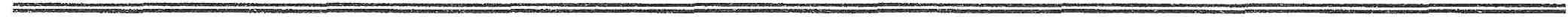 ПРОЕКТ РІШЕННЯ	"___"________2017р. 									№____Про передачу котельного татехнологічного обладнання котельні36-го мікрорайону повул.Л.Чайкіної,25ам.Покров на баланс МКП «Покровводоканал»________________________________________	На виконання розпорядження міського голови №57-р від 20.02.2017 «Про створення комісії для передачікотельного та технологічного обладнаннякотельні 36-го мікрорайону по вул.Л.Чайкіної,25а м.Покровна баланс МКП «Покровводоканал»та керуючись п.31 ст.26 Закону України «Про місцеве самоврядування в Україні», міська рада В И Р І Ш И Л А : 1.Управлінню житлово-комунального господарства та будівництва виконавчого комітету Покровської міської ради (Ребенок В.В.) передати на баланс МКП «Покровводоканал» (Забула О.В.) котельне та технологічного обладнання котельні 36-го мікрорайону по вул.Л.Чайкіної,25а м.Покровта обладнання,виявленого в ході комісійного обстеження, балансоутримувача по яким не встановлено згідно додатків 1,2.    2. Рішення 44 сесії 6 скликання №20 від 27.01.2015 року «Про ліквідацію недобудованої котельні 36-го мікрорайону по вулиці Л.Чайкіної,25А міста Орджонікідзе» вважати таким, що втратило чинність.3. Контроль за виконанням цього рішення покласти на заступника міського голови  Гончарова М.В. та на постійну депутатську комісію з питань благоустрою, житлово-комунального господарства, енергозбереження, транспорту, зв’язку, торгівлі та побутового обслуговування населення (Міць Л.О).Ребенок В.В., 4-30-01